Государственное бюджетное образовательное учреждение высшего профессиональногообразования «Астраханская государственная медицинская академия»Министерства здравоохранения Российской Федерации(ГБОУ ВПО АГМА Минздрава России)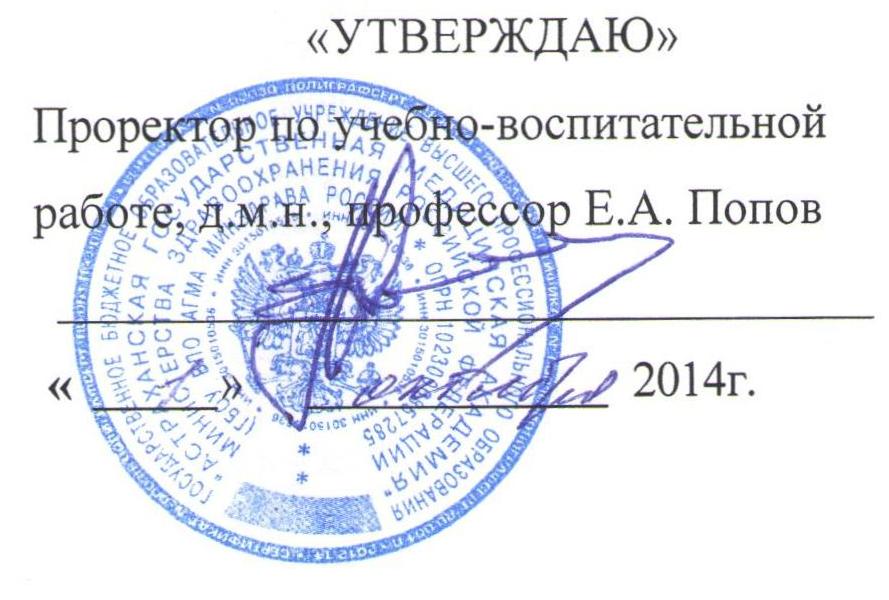 ПАСПОРТ КАФЕДРЫГигиены медико-профилактического факультета с курсом последипломного образования(наименование кафедры)за 2014/ 2015 учебный год1.	Общая информацияГод создания кафедры – 2007 годНаименование факультета, в чьем ведении находится кафедра Медико-профилактический факультет.   Сведения о заведующем кафедрой (Ф.И.О., ученая степень, ученое звание, год назначения на должность зав. кафедрой)  Кудряшева Ирина Александровна., д.м.н, доцент, зав.каф. с 2011года.2.	Структура профессорско-преподавательского состава кафедры2.1. Профессионально-квалификационный состав преподавателей кафедры:* Паспорт кафедры предоставляется в учебно-методический отдел ежегодно не позднее 1 октября. Уточнения к нему в течение учебного года.2.2. Кадровый состав кафедры:2.3.Повышение квалификации, стажировка и переподготовка профессорско-преподавательского состава кафедры:2.4. Стаж работы профессорско-преподавательского состава кафедры:2.5. Средний возраст профессорско-преподавательского состава – лет, в том числе:2.6. Организационная работа профессорско – преподавательского состава кафедры:3. Структура учебно-вспомогательного персонала (УВП) кафедры4. Распределение учебной нагрузки на кафедре4.1. Среднегодовая учебная нагрузка на 1 штатного преподавателя – 908,33 часов:5. Учебная работа кафедры5.1. Количество преподаваемых на кафедре учебных дисциплин (разделов дисциплин) 	 ,в том числе:По программам высшего профессионального образования:По программам среднего профессионального образования:Последипломное образование:5.2. Количество новых учебных дисциплин (разделов дисциплин), подготовленных или адаптированных к новым условиям за учебный год 	 , в том числе:По программам высшего профессионального образования:По программам среднего профессионального образования:5.3. Использование преподавателями кафедры в учебном процессе активных форм обучения:5.4. Руководство выпускными квалификационными работами:6. Издательская деятельность кафедры6.1. Количество опубликованных научных работ за учебный год 	 ед.,6.2. Количество опубликованных учебно-методических материалов _______ед., в том числе:7. Материально-техническое состояние кафедры7.1. Учебные базы и площади: Учебные помещенияВспомогательные помещения7.2. Техническое обеспечение учебного процесса: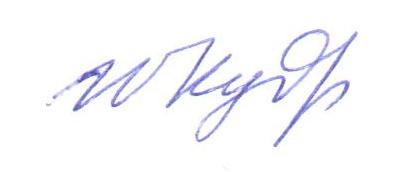 Заведующий кафедрой, д.м.н                                                                                             Кудряшева И.А.Профессора (чел.)Доценты (чел.)Старшиепреподаватели(чел.)Преподаватели (чел.)Всего:Штатные преподаватели, в т.ч.1113Преподаватели-внутренние совместители, в т.ч.1124Преподаватели – внешние совместители, в т.ч.246ИТОГО24713Ф.И.О. преподавателяДолж-ностьУченая степеньУченая степеньУченое званиеЗанимаемаяштатнаяединица(ст.)Специаль-ность посертифи-катуКвалифи-кационная категорияКвалифи-кационная категорияВладениеиностран-нымиязыкамиШтатные преподавателиШтатные преподавателиШтатные преподавателиШтатные преподавателиШтатные преподавателиШтатные преподавателиШтатные преподавателиШтатные преподавателиШтатные преподавателиШтатные преподавателиЯрославцев А.С.профессорпрофессорд.м.н.1общая гигиенаобщая гигиенаФиляев В.Н.доцентдоцентк.м.н.доцент1общая гигиенаобщая гигиенаМартова О.В.ассистентассистентк.м.н.1,25Инфекцион-ные болезниМикробиол.Инфекцион-ные болезниМикробиол.Преподаватели-совместители (внутренние)Преподаватели-совместители (внутренние)Преподаватели-совместители (внутренние)Преподаватели-совместители (внутренние)Преподаватели-совместители (внутренние)Преподаватели-совместители (внутренние)Преподаватели-совместители (внутренние)Преподаватели-совместители (внутренние)Преподаватели-совместители (внутренние)Преподаватели-совместители (внутренние)Кудряшева И.А.зав. кафедройзав. кафедройд.м.н.доцент0,5общая гигиенаобщая гигиенаЯрославцев А.С.ассистентассистентд.м.н.0,5общая гигиенаобщая гигиенаФиляев В.Н.ассистентассистентк.м.н.доцент0,5общая гигиенаобщая гигиенаГололобов М.И.доцентдоцентк.м.н.доцент0,5Хорошева И.В.ассистентассистент0,5общая гигиенаобщая гигиенаДевришов Р.Д.ассистентассистент0,5общая гигиенаобщая гигиенаанглийскийПреподаватели-совместители (внешние)Преподаватели-совместители (внешние)Преподаватели-совместители (внешние)Преподаватели-совместители (внешние)Преподаватели-совместители (внешние)Преподаватели-совместители (внешние)Преподаватели-совместители (внешние)Преподаватели-совместители (внешние)Преподаватели-совместители (внешние)Преподаватели-совместители (внешние)Доценко Ю.И.доцентдоцентк.м.н.доцент0,5социальная гигиена и организац. здравоохранениясоциальная гигиена и организац. здравоохраненияДорфман Ю.Р.доцентдоцентк.м.н.0,5Эпидемио-логияЭпидемио-логияЖмыхов Д.В.ассистентассистент0,5Эпидемио-логияЭпидемио-логияПолянская Н.В.ассистентассистент0,5Система аккредитации лабораторий, осуществляющих санитарно-эпидемиологические исследованияСистема аккредитации лабораторий, осуществляющих санитарно-эпидемиологические исследованияКоломин В.В.ассистентассистент0,5социальная гигиена и организац. здравоохранениясоциальная гигиена и организац. здравоохраненияЕфимов Ю.Г.ассистентассистент0,5социальная гигиена и организац.  госсанэпидслужбы»социальная гигиена и организац.  госсанэпидслужбы»Ф.И.О. преподавателяВид обученияНаименование программы обученияНаименованиеобразовательногоучрежденияСрок обученияДокумент об образованииКудряшева И.А.Проф.переподготовка«Общая гигиена»ГБОУ ВПО Первый МГМУ им. И.М. СеченоваДиплом ПП-1 № 856900 рег. № МПФ-1448 от 21.12.2012г.Ярославцев А.С.повышение квалифика-ции«Актуальные вопросы общей гигиены»ГБОУ ВПО АГМА Минздрава Россиис 03.03.14г. по 31.03.14г.  (144 ч.)Удостоверение 302400492408 рег. № 225 от 31.03.2014г.Филяев В.Н.повышение квалифика-ции«Социальная гигиена и организация госсанэпидслужбы»ГБОУ ВПО РязГМУ Минздрава Россиис 22.04.13г. по 18.05.13г. (144ч.)Свидетельство о повышении квалификации рег. № 33849Гололобов М.И.повышение квалифика-ции«Избранные вопросы гигиены детей и подростков»РГМУ1,5 месяцаСвидетельство о прохождении повышения квалификации рег. № 0369/06Доценко Ю.И.краткосрочное повышение квалифика-ции«Новые образовательные технологии в вузе»НОУ ВПО «ВСЭИ»с 22.06.13г. по 29.08.13г. (72 ч.)Удостоверение о повышении квалификации рег. № 1268Дорфман Ю.Р.Проф.переподготовка«Эпидемиология»ВМА им. С.М. Кировас 07.04.13г. по 12.06.13г.Диплом о проф. перепод-готовке ПП-1 № 815244 рег. №  2418 от 12.06.2013г.Жмыхов Д.В.Коломин В.В.повышение квалифика-ции«Избранные вопросы гигиены труда»РГМУ1,5 месяцаСвидетельство о прохождении повышения квалификации рег.№ 0368/06Мартова О.В.повышение квалифика-ции«Актуальные вопросы микробиологии»ГОУ ВПО АГМА Росздравас 01.12.09г. по 30.12.09г. (144 ч.)Свидетельство о повышении квалификации рег. № 489Полянская Н.В.повышении квалифика-ции«Основы системы менеджмента качества в деятельности лабораторий в соответствии с требованиями международных стандартов»ФБУЗ ФЦГиЭ Роспотребнадзорас 16.04.12г. по 27.04.12г. (72 ч.)Удостоверение о повышении квалификации рег. № 15360Хорошева И.В.Проф.переподготовка«Общая гигиена. Первичная специализация»ГОУ ВПО АГМА Росздрава  с 09.01.08г. по 30.04.08г. (576 ч.) Диплом о проф. перепод-готовке ПП-1 № 182569 рег. № 4 от 30.04.2008г.Ефимов Ю.Г.Проф.переподготовка«Социальная гигиена и организация госсанэпидслужбы»ГБОУ ВПО « СЗгму им. И.И. Мечникова»МЗ и СР РФс 14.05.12г. по 25.09.12г.Диплом о профессиональной переподготовке ППЕ № 013311 рег. № 16290 от 25.09.2012г.Девришов Р.Д.Ф.И.О. преподавателяСтаж работы (лет)Стаж работы (лет)Стаж работы (лет)Стаж работы (лет)ОбщийтрудовойстажСтаж работы по специальностиПреподавательский и научный стажСтаж работы в АГМАШтатные преподавателиШтатные преподавателиШтатные преподавателиШтатные преподавателиШтатные преподавателиФиляев В.Н.43302726Ярославцев А.С.29102310Мартова О.В.35351515Преподаватели-совместители (внутренние)Преподаватели-совместители (внутренние)Преподаватели-совместители (внутренние)Преподаватели-совместители (внутренние)Преподаватели-совместители (внутренние)Кудряшева И.А.3042714Гололобов М.И.27272727Хорошева И.В.8888Девришов Р.Д.2211Преподаватели-совместители (внешние)Преподаватели-совместители (внешние)Преподаватели-совместители (внешние)Преподаватели-совместители (внешние)Преподаватели-совместители (внешние)Коломин В.В.21151010Доценко Ю.И.403377Ефимов Ю.Г.35811Дорфман  Ю.Р.272431Полянская Н.В.161621Жмыхов Д.В.4422До 30 лет (чел.)От 30 до 40 лет (чел.)От 40 до 50лет(чел.)От 50 до 60лет(чел.)Старше 60 лет (чел.)Штатные преподаватели21Внутренние совместители1131Внешние совместители123ИТОГО:21282Ф.И.О. преподавателяУчастие в Ученом, диссертационном, издательском Советах, членство в различных Академиях, АссоциацияхШтатные преподавателиШтатные преподавателиЯрославцев А.С.член РАЕ (2001г.)Преподаватели-совместители (внутренние)Преподаватели-совместители (внутренние)Кудряшева И.А.ученый совет ГБОУ ВПО АГМА Минздрава РоссииПреподаватели-совместители (внешние)Преподаватели-совместители (внешние)ИТОГОИТОГОФ.И.О. сотрудника УВПДолжностьЛимонова А.П.старший лаборантПлискевич К.И.лаборантИТОГО: 2ППССредняя нагрузка в год (час.)Заведующий кафедрой309Профессор1250Доцент539,50Старший преподавательАссистент505,77Преподаватель№ п/пНаименование дисциплиныНаименование направления подготовки, врамках которого(ых) преподаетсядисциплинаФормаобучения(очная/заочная)Образовательныйстандарт (ГОС II / ФГОС)Курспреподаваниядисциплины1Коммунальная гигиенаМПДочнаяГОС52Гигиена детей и подростковМПДочнаяГОС5-63Гигиена трудаМПДочнаяГОС5-64Радиационная гигиенаМПДочнаяГОС65Радиационная гигиенаМПДочнаяФГОС46Клиническая лабораторная диагностикаМПДочнаяФГОС47Принципы гигиенического нормированияМПДочнаяФГОС38Основы здорового образа жизниЛДочнаяФГОС39Гигиеническое воспитание и обучениеЛДочнаяФГОС310Формирование здорового образа жизниМПДочнаяФГОС4№ п/пНаименование дисциплиныНаименование направления подготовки, врамках которого(ых) преподается дисциплинаКурс преподавания дисциплины1Общая и коммунальная гигиенаМПД22Социально-гигиенические наблюденияМПД33Гигиена трудаМПД24Гигиена питанияМПД25Гигиена детей и подростковМПД2Численность обучающихсяЧисленность обучающихсяЧисленность обучающихсяЧисленность обучающихсяЧисленность обучающихсяЧисленность обучающихсяИнтерныОрдинаторыАспирантыСоискателиДокторантыУсовершенство-вание533№ п/пНаименование дисциплиныНаименова-ние направ-ленияподготовки, в рамкахкоторого(ых)преподается дисциплинаФормаобучения(очная/заоч-ная)Образователь-ный стандарт (ГОС II / ФГОС)Курспреподава-ниядисциплины1Клиническая лабораторная диагностикаМПДочнаяФГОС42Радиационная гигиенаМПДочнаяФГОС43Формирование здорового образа жизниМПДочнаяФГОС44Принципы гигиенического нормированияМПДочнаяФГОС35Основы здорового образа жизниЛДочнаяФГОС36Гигиеническое воспитание и обучениеЛДочнаяФГОС3№ п/пНаименование дисциплиныНаименование направления подготовки, врамках которого(ых) преподаетсядисциплинаКурс преподавания дисциплиныНаименованиеучебнойдисциплиныНаименова-ние направле-ния подгото-вкиИспользование активных форм обучения (+/-)Использование активных форм обучения (+/-)Использование активных форм обучения (+/-)Использование активных форм обучения (+/-)НаименованиеучебнойдисциплиныНаименова-ние направле-ния подгото-вкиДеловые игрыТренингиИнформацион-ные технологииДругие формыКоммунальная гигиенаМПД++Гигиена детей и подростковМПД++Гигиена трудаМПД++Радиационная гигиенаМПД++Радиационная гигиенаМПД++Клиническая лабораторная диагностикаМПД++Принципы гигиеническо-го нормирова-нияМПД++Основы здорового образа жизниЛД++Гигиеническое воспитание и обучениеЛД++Формирование здорового образа жизниМПД++Наименование направления подготовкиНаименование учебной дисциплиныКоличество работСПО МПДКоммунальная гигиена2Монографии (ед.)Монографии (ед.)Учебники сгрифом УМО(ед.)Учебники сгрифом УМО(ед.)Учебники без грифа УМО (ед.)Учебники без грифа УМО (ед.)Учебные пособия (ед.)Учебные пособия (ед.)Практическиеруководства(ед.)Практическиеруководства(ед.)Статьи внаучных ипрофессиональных изданиях(ед.)Статьи внаучных ипрофессиональных изданиях(ед.)ВСЕГОИз них на иностр анных языкахАГМАДр.изд-воАГМАдр.изд-воАГМАДр.изд-воАГМАДр.изд-воАГМАДр.изд-воАГМАДр. изд-воУчебно-методическиекомплексы(ед.)Рабочиепрограммы(ед.)Практику-мы(ед.)Электронные учебники(ед.)Электрон-ные учебныепособия(ед.)Другие материалывсего:Из них на иностранных языках№ п/пМесто   нахождения   учебной   базы (адрес, телефон, e-mail)Количест-воучебныхпомеще-нийКоличество посадочных мест в помещенияхОбщая         площадь помещений       базы, задействованных    в реализации учебного процессаУл. 2я загородная 2 а, 89272823676546135,2 м2№ п/пМесто нахождения учебной базы (адрес)Лаборато-рияКонференц-залКомпьютер-ный классДругие помещенияУл. 2я загородная 2 а, 1Компьютерная техникаПроекционная аппаратураПрепаратыМуляжиМакетыТаблицыДругое31201